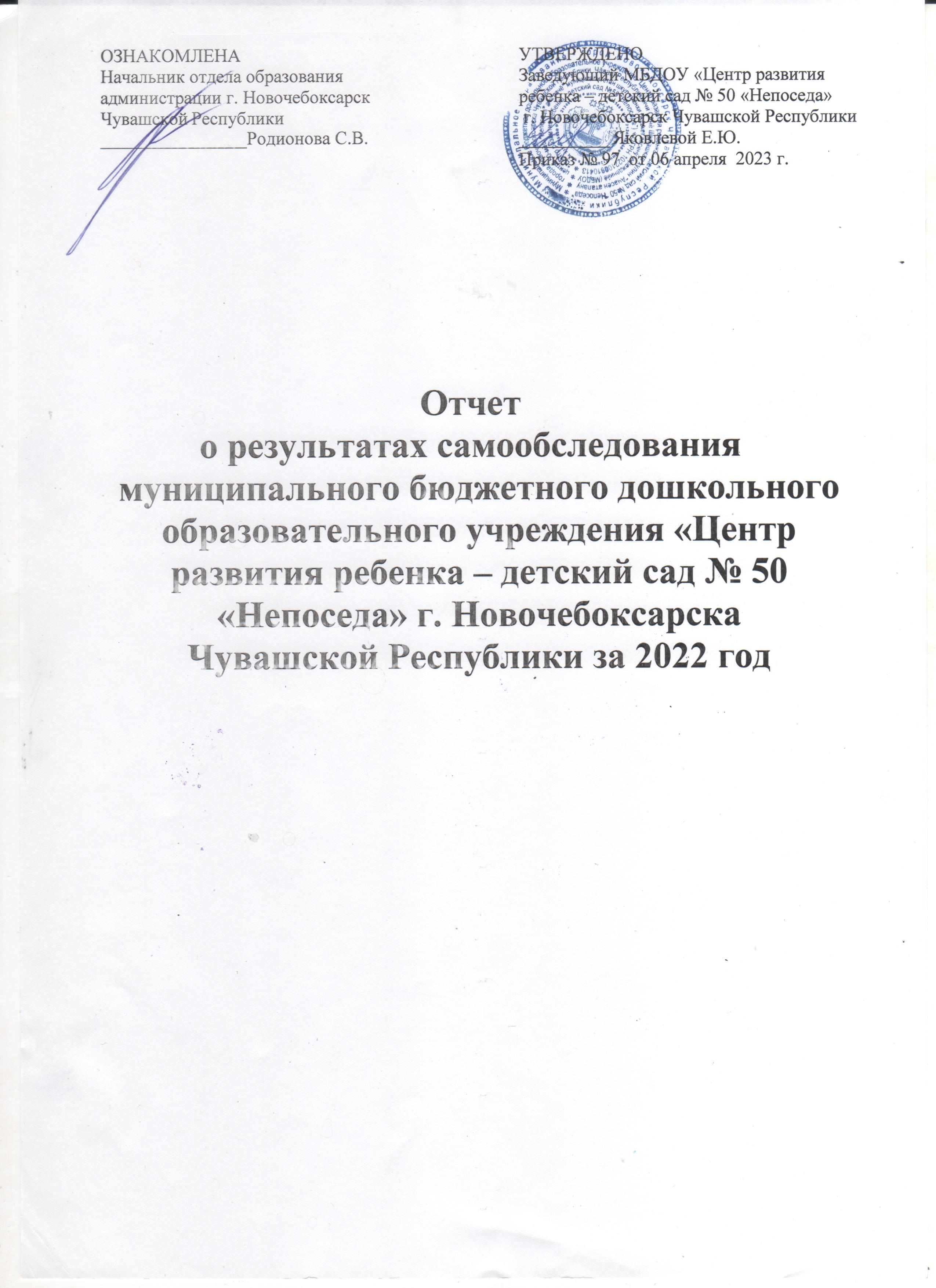 Муниципальное бюджетное дошкольное образовательное учреждение «Центр развития                         ребенка – детский сад № 50 «Непоседа» г. Новочебоксарска Чувашской Республики (МБДОУ «Центр развития ребенка – детский сад № 50 «Непоседа» г. Новочебоксарска Чувашской Республики)Отчет о результатах самообследованияМБДОУ «Центр развития ребенка – детский сад № 50 «Непоседа»                                                г. Новочебоксарска Чувашской Республики за 2022 годОбщие сведения об образовательной организацииМуниципальное бюджетное дошкольное образовательное учреждение «Центр развития ребенка – детский сад № 50 «Непоседа» г. Новочебоксарска Чувашской Республики (далее МБДОУ «Центр развития ребенка-детский сад №50 «Непоседа»)   расположено в жилом районе города вдали от производящих предприятий. Здание Детского сада построено по типовому проекту. Проектная наполняемость на 300 мест. Общая площадь                                         зданий 2623,3 кв. м, из них площадь помещений, используемых непосредственно для нужд образовательного процесса, 2503,8 кв. м.Цель деятельности МБДОУ «Центр развития ребенка-детский сад №50 «Непоседа» – осуществление образовательной деятельности по реализации образовательных программ дошкольного образования.Предметом деятельности детского сада является формирование общей культуры, развитие физических, интеллектуальных, нравственных, эстетических и личностных качеств, формирование предпосылок учебной деятельности, сохранение и укрепление здоровья воспитанников.Режим работы МБДОУ «Центр развития ребенка-детский сад №50 «Непоседа»: рабочая неделя – пятидневная, с понедельника по пятницу. Длительность пребывания детей в группах – 12 часов. Режим работы групп – с 6:30 до 18:30.Аналитическая частьI. Оценка образовательной деятельностиОбразовательная деятельность в МБДОУ «Центр развития ребенка-детский сад №50 «Непоседа»  организована в соответствии с Федеральным законом от 29.12.2012 № 273-ФЗ «Об образовании в Российской Федерации», ФГОС дошкольного образования. С 01.01.2021 года Детский сад функционирует в соответствии с требованиями СП 2.4.3648-20 «Санитарно-эпидемиологические требования к организациям воспитания и обучения, отдыха и оздоровления детей и молодежи», а с 01.03.2021 — дополнительно с требованиями СанПиН 1.2.3685-21 «Гигиенические нормативы и требования к обеспечению безопасности и (или) безвредности для человека факторов среды обитания». Образовательная деятельность ведется на основании утвержденной основной образовательной программы дошкольного образования, которая составлена в соответствии с ФГОС дошкольного образования с учетом примерной образовательной программы дошкольного образования, санитарно-эпидемиологическими правилами и нормативами.Детский сад посещают 242 воспитанника в возрасте от 1 до 8 лет. В МБДОУ «Центр развития ребенка-детский сад №50 «Непоседа» сформировано 13 групп общеразвивающей направленности. Из них:5 группы раннего возраста – 53 детей2 младшие группы – 47 детей;2 средние группы –  42 ребенка;2 старшие группы –  46 ребенка;2 подготовительные к школе группы – 54 детей.Со 2 июля 2022 года стало возможным проводить массовые мероприятия  в закрытых помещениях, отменили групповую изоляцию. Снятие антиковидных ограничений позволило наблюдать динамику улучшения образовательных достижений воспитанников. Педагог-психолог провел плановый мониторинг состояния воспитанников и выявил, что уровень тревожности детей в третей декаде года снизилась на 13 % по сравнению с показателями первого полугодия. В четвертой декаде процент снижения составил 11%.Воспитательная работаС 01.09.2021 г. МБДОУ «Центр развития ребенка-детский сад №50 «Непоседа»  реализует рабочую программу воспитания и календарный план воспитательной работы, которые являются частью основной образовательной программы дошкольного образования. За 1,5 года реализации программы воспитания родители выражают удовлетворенность воспитательным процессом в МБДОУ «Центр развития ребенка-детский сад №50 «Непоседа», что отразилось на результатах анкетирования, проведенного 20.12.2022. Вместе с тем, родители высказали пожелания по введению мероприятий в календарный план воспитательной работы дошкольного учреждения, например — проводить осенние и зимние спортивные мероприятия на открытом воздухе совместно с родителями. Предложения родителей будут рассмотрены и при наличии возможностей детского сада включены в календарный план воспитательной работы на второе полугодие 2023 года.Чтобы выбрать стратегию воспитательной работы, в 2022 году проводился анализ состава семей воспитанников.Характеристика семей по составуХарактеристика семей по количеству детейВоспитательная работа строится с учетом индивидуальных особенностей детей, с использованием разнообразных форм и методов, в тесной взаимосвязи воспитателей, специалистов и родителей. Детям из неполных семей уделяется большее внимание в первые месяцы после зачисления в МБДОУ «Центр развития ребенка-детский сад №50 «Непоседа».Дополнительное образованиеВ детском саду в 2022 году дополнительные общеразвивающие программы реализовались по трем направлениям: художественному, социально-педагогическому и физкультурно-оздоровительному. Источник финансирования: средства бюджета и физических лиц. Подробная характеристика — в таблице.Анализ родительского опроса, проведенного в ноябре 2022 года, показывает, что дополнительное образование в детском саду реализуется недостаточно активно, наблюдается незначительное снижение посещаемости занятий в кружках «Школа волшебного мяча» и «Веселая ритмика и танец» в сравнении с 2021 годом, в связи появлением новых кружков. Детский сад планирует во втором полугодии 2023 года начать реализовывать новые программы дополнительного образования по технической и естественнонаучной направленности. По предварительным планам источником финансирования будут средства родителей воспитанников.II. Оценка системы управления организацииУправление осуществляется в соответствии с действующим законодательством и уставом «Центр развития ребенка – детский сад № 50 «Непоседа».Управление дошкольным учреждением строится на принципах единоначалия и коллегиальности. Коллегиальными органами управления являются: управляющий совет, педагогический совет, общее собрание работников. Единоличным исполнительным органом является руководитель — заведующий.Органы управления, действующие в МБДОУ «Центр развития ребенка – детский сад№ 50 «Непоседа»Структура и система управления соответствуют специфике деятельности. В 2022 году в систему управления   МБДОУ «Центр развития ребенка-детский сад №50 «Непоседа»   внедрили элементы электронного документооборота. Это упростило работу организации во время дистанционного функционирования. Дополнительно расширили обязанности старшего воспитателя по контролю за качеством образования и добавили контроль организации дистанционного обучения.По итогам 2022 года система управления МБДОУ «Центр развития ребенка – детский                                        сад № 50 «Непоседа» оценивается как эффективная, позволяющая учесть мнение работников  и всех участников образовательных отношений. В следующем году изменение системы управления не планируется.III. Оценка содержания и качества подготовки обучающихсяУровень развития детей анализируется по итогам педагогической диагностики.                           Формы проведения диагностики:диагностические занятия (по каждому разделу программы);диагностические срезы;наблюдения, итоговые занятия.Разработаны диагностические карты освоения основной образовательной программы дошкольного образования Муниципальное бюджетное дошкольное образовательное учреждение «Центр развития ребенка – детский сад № 50 «Непоседа» г.                       Новочебоксарска Чувашской Республики (ООП МБДОУ «Центр развития ребенка – детский сад № 50 «Непоседа») в каждой возрастной группе. Карты включают анализ уровня развития воспитанников в рамках целевых ориентиров дошкольного образования и качества освоения образовательных областей. Так, результаты качества освоения ООП МБДОУ «Центр развития ребенка – детский сад № 50 «Непоседа» на конец 2022 года выглядят следующим образом:В июне 2022 года педагоги ДОУ проводили обследование воспитанников подготовительной группы на предмет оценки сформированности предпосылок к учебной деятельности в количестве 54 человек. Задания позволили оценить уровень сформированности предпосылок к учебной деятельности: возможность работать в соответствии с фронтальной инструкцией (удержание алгоритма деятельности), умение самостоятельно действовать по образцу и осуществлять контроль, обладать определенным уровнем работоспособности, а также вовремя остановиться в выполнении того или иного задания и переключиться на выполнение следующего, возможностей распределения и переключения внимания, работоспособности, темпа, целенаправленности деятельности и самоконтроля.Результаты педагогического анализа показывают преобладание детей с высоким и средним уровнями развития при прогрессирующей динамике на конец учебного года, что говорит о результативности образовательной деятельности в МБДОУ «Центр развития ребенка – детский сад № 50 «Непоседа».МБДОУ «Центр развития ребенка-детский сад 50 «Непоседа» скорректировал ООП ДО с целью включения тематических мероприятий по патриотическому воспитанию и изучению государственных символов в рамках всех образовательных областей.IV. Оценка организации учебного процесса (воспитательно-образовательного процесса)В основе образовательного процесса в ДОУ лежит взаимодействие педагогических работников, администрации и родителей. Основными участниками образовательного процесса являются дети, родители, педагоги.Основные форма организации образовательного процесса:совместная деятельность педагогического работника и воспитанников в рамках организованной образовательной деятельности по освоению основной общеобразовательной программы;самостоятельная деятельность воспитанников под наблюдением педагогического работника.Занятия в рамках образовательной деятельности ведутся по подгруппам. Продолжительность занятий соответствует СанПиН 1.2.3685-21 и составляет:в группах с детьми от 1,5 до 3 лет — до 10 мин;в группах с детьми от 3 до 4 лет — до 15 мин;в группах с детьми от 4 до 5 лет — до 20 мин;в группах с детьми от 5 до 6 лет — до 25 мин;в группах с детьми от 6 до 7 лет — до 30 мин.Между занятиями в рамках образовательной деятельности предусмотрены перерывы продолжительностью не менее 10 минут.Основной формой занятия является игра. Образовательная деятельность с детьми строится с учётом индивидуальных особенностей детей и их способностей. Выявление и развитие способностей воспитанников осуществляется в любых формах образовательного процесса.Чтобы не допустить распространения коронавирусной инфекции, администрация ДОУ в 2022 году продолжила соблюдать ограничительные и профилактические меры в соответствии с СП 3.1/2.4.3598-20:ежедневный усиленный фильтр воспитанников и работников — термометрию с помощью бесконтактных термометров и опрос на наличие признаков инфекционных заболеваний. Лица с признаками инфекционных заболеваний изолируются, а Детский сад уведомляет территориальный орган Роспотребнадзора;еженедельную генеральную уборку с применением дезинфицирующих средств, разведенных в концентрациях по вирусному режиму;дезинфекцию посуды, столовых приборов после каждого использования;использование бактерицидных установок в групповых комнатах;частое проветривание групповых комнат в отсутствие воспитанников;проведение всех занятий в помещениях групповой ячейки или на открытом воздухе отдельно от других групп;требование о заключении врача об отсутствии медицинских противопоказаний для пребывания в детском саду ребенка, который переболел или контактировал с больным COVID-19.V. Оценка качества кадрового обеспеченияМБДОУ «Центр развития ребенка-детский сад №50 «Непоседа»  укомплектован педагогами на 100 процентов согласно штатному расписанию. Всего работает 61 человек. Педагогический коллектив ДОУ насчитывает 22 специалиста. Соотношение воспитанников, приходящихся на 1 педагога:воспитанник/педагоги — 10,7/1;За 2022 год педагогические работники прошли аттестацию и получили:высшую квалификационную категорию — 0 воспитатель;первую квалификационную категорию — 1 воспитатель.Курсы повышения квалификации в 2022 году прошли 1 работник МБДОУ «Центр развития ребенка-детский сад №50 «Непоседа», из них 1 педагог. На 30.12.2022 1 педагог проходит обучение в ВУЗах по педагогическим специальностям.Диаграмма с характеристиками кадрового состава МБДОУ «Центр развития ребенка – детский сад № 50 «Непоседа»По итогам 2022 года дошкольное учреждение перешло на применение профессиональных стандартов. Из 22 педагогических работников  МБДОУ «Центр развития ребенка-детский сад №50 «Непоседа» все соответствуют квалификационным требованиям профстандарта «Педагог». Их должностные инструкции соответствуют трудовым функциям, установленным профстандартом «Педагог».Педагоги постоянно повышают свой профессиональный уровень, эффективно участвуют в работе методических объединений, знакомятся с опытом работы своих коллег и других дошкольных учреждений, а также саморазвиваются. Все это в комплексе дает хороший результат в организации педагогической деятельности и улучшении качества образования и воспитания дошкольников.В 2022 году педагоги МБДОУ «Центр развития ребенка-детский сад №50 «Непоседа»   приняли участие:в обучении по санитарно-просветительской программе «Основы здорового питания (для детей дошкольного возраста)» в рамках федерального проекта «Укрепление общественного здоровья» национального проекта «Демография» обучение по санитарно-просветительской программе «Основы здорового питания (для детей дошкольного возраста)»;августовской конференции работников образования города Новочебоксарска «Актуальные вопросы современной модели образования на пути реализации приоритетного национального проекта «Образование»;в обучении «Доступная среда – 2022»;в обучении «Яндекс -Марафон-2022».В рамках реализации годовых задач в течение 2022 года с педагогами были проведены разные формы методической работы: семинары, консультации, тренинги, мастер-классы, педагогические советы и др. Все консультации проходили с использованием мультимедийного сопровождения. Особо стоит отметить участие педагогов в конкурсном движении разного уровня: муниципальном, республиканском, федеральном.Всероссийские конкурсыРеспубликанские конкурсыМуниципальные конкурсыС марта 2022 года МБДОУ «Центр развития ребенка-детский сад №50 «Непоседа» ведет учет микротравм работников. За отчетный период микротравм у работников дошкольного учреждения не было. Изучив обстоятельства способствующие получению травм нами был разработан и утвержден план мероприятий по минимализации рисков на рабочих местах. VI. Оценка учебно-методического и библиотечно-информационного обеспеченияВ  МБДОУ «Центр развития ребенка-детский сад №50 «Непоседа»  библиотека является составной частью методической службы. Библиотечный фонд располагается в методическом кабинете, кабинетах специалистов, группах детского сада. Библиотечный фонд представлен методической литературой по всем образовательным областям основной общеобразовательной программы, детской художественной литературой, периодическими изданиями, а также другими информационными ресурсами на различных электронных носителях. В каждой возрастной группе имеется банк необходимых учебно-методических пособий, рекомендованных для планирования воспитательно-образовательной работы в соответствии с обязательной частью ООП.В  МБДОУ «Центр развития ребенка-детский сад №50 «Непоседа» 2022 году пополнил учебно-методический комплект к примерной общеобразовательной программе дошкольного образования «От рождения до школы» в соответствии с ФГОС. Приобрели методическую литературу и наглядно-дидактические игры и пособия (цветной конструктор, наборы «Дикие животные», «Домашние животные», «Животные жарких стран», игровые наборы «Пикник» и «Продукты питания», игра по ОБЖ «Экстренные ситуации», игра «Стоматолог»). Оборудование и оснащение методического кабинета достаточно для реализации образовательных программ. В методическом кабинете созданы условия для возможности организации совместной деятельности педагогов. Однако кабинет недостаточно оснащен техническим и компьютерным оборудованием.Информационное обеспечение  включает:информационно-телекоммуникационное оборудование;программное обеспечение — позволяет работать с текстовыми редакторами, интернет-ресурсами, фото-, видеоматериалами, графическими редакторами.В ДОУ учебно-методическое и информационное обеспечение достаточное для организации образовательной деятельности и эффективной реализации образовательных программ.VII. Оценка материально-технической базыВ МБДОУ «Центр развития ребенка-детский сад №50 «Непоседа» сформирована материально-техническая база для реализации образовательных программ, жизнеобеспечения и развития детей. В Детском саду оборудованы помещения:групповые помещения – 13;кабинет заведующего – 1;методический кабинет – 1;кабинет психолога – 1;музыкальный зал – 1;спортивный зал – 1;театральная студия – 1;костюмерная -1;пищеблок – 1;прачечная – 1;медицинский кабинет – 1;кабинет заведующего по АХЧ – 1.При создании предметно-развивающей среды воспитатели учитывают возрастные, индивидуальные особенности детей своей группы. Оборудованы групповые комнаты, включающие игровую, познавательную, обеденную зоны.За отчетный период МБДОУ «Центр развития ребенка – детский сад № 50 «Непоседа»  провел текущий ремонт 12 групповых комнат, коридоров 1 и 2 этажей, методического кабинета и пищеблока. Анализ состояния территории детского сада показал, что за отчетный период проведена большая работа по благоустройству территории ДОУ: отремонтированы и перекрашены малые архитектурные формы и игровое оборудование на прогулочных участках. Особо хочется отметить благоустройство и улучшение эстетического и экологического состояния территории ДОУ, осуществленного коллективом ДОУ с активным участием родителей. Благодаря их стараниям территория детского сада насыщена зеленью, а на всех участках расположены клумбы с растениями. Особо радует огород, который придает привлекательность детскому саду. Материально-техническое состояние ДОУ и территории соответствует действующим санитарным требованиям к устройству, содержанию и организации режима работы в дошкольных организациях, правилам пожарной безопасности, требованиям охраны труда.VIII. Оценка функционирования внутренней системы оценки качества образованияВ МБДОУ «Центр развития ребенка – детский сад № 50 «Непоседа» утверждено положение о внутренней системе оценки качества образования от 19.09.2016 г. Состояние здоровья и физического развития воспитанников удовлетворительные. 96,8 процентов детей успешно освоили образовательную программу дошкольного образования в своей возрастной группе. Воспитанники подготовительных групп показали высокие показатели готовности к школьному обучению. В течение года воспитанники МБДОУ «Центр развития ребенка – детский сад № 50 «Непоседа» успешно участвовали в конкурсах и мероприятиях различного уровня.В период с 12.10.2022 по 19.10.2022 проводилось анкетирование 184 родителя, получены следующие результаты:открытость и доступность информации об организации 97%;комфортность условий предоставления услуг, в том числе время её предоставления 92%;доступность услуг для инвалида 52%;доброжелательность, вежливость работников организации 97%;удовлетворенность условиями оказания услуг 96%.Анкетирование родителей показало высокую степень удовлетворенности качеством предоставляемых услуг.Результаты анализа показателей деятельности организацииДанные приведены по состоянию на 30.12.2022.Анализ показателей указывает на то, что МБДОУ «Центр развития ребенка-детский сад №50 «Непоседа» имеет достаточную инфраструктуру, которая соответствует требованиям СП 2.4.3648-20 «Санитарно-эпидемиологические требования к организациям воспитания и обучения, отдыха и оздоровления детей и молодежи» и позволяет реализовывать образовательные программы в полном объеме в соответствии с ФГОС ДО.Детский сад укомплектован достаточным количеством педагогических и иных работников, которые имеют высокую квалификацию и регулярно проходят повышение квалификации, что обеспечивает результативность образовательной деятельности.СОГЛАСОВАНОПедагогическим советомМБДОУ «Центр развития ребенка – Детский сад № 50 «Непоседа»г. Новочебоксарск Чувашской Республики(протокол от 06 апреля 2023 г. № 3)УТВЕРЖДЕНОЗаведующим МБДОУ «Центр развития ребенка – детский сад № 50 «Непоседа»г. Новочебоксарск Чувашской Республики Яковлевой Е.Ю.Приказ №  97 06 апреля 2023 г.Наименование образовательной организацииМуниципальное бюджетное дошкольное образовательное учреждение«Центр развития ребенка – детский сад № 50 «Непоседа»                       г. Новочебоксарска Чувашской РеспубликиРуководительЯковлева Елена ЮрьевнаАдрес организации429960, Чувашская Республика, г. Новочебоксарск, ул. Воинов-Интер- националистов, д.37Телефон, факс8 (8352) 77-36-41Адрес электронной почтыds50-nowch@yandex.ruУчредительМуниципальное образование - город Новочебоксарск Чувашской РеспубликиДата создания01 апреля 1991гЛицензияОт 23 января 2012 г. № 816, серия РО №032883Состав семьиКоличество семейПроцент от общего количества семей воспитанниковПолная21388%Неполная с матерью2811,6%Неполная с отцом00%Оформлено опекунство10,4%Количество детей в семьеКоличество семейПроцент от общего количества семей воспитанниковОдин ребенок5924,4%Два ребенка13154,1%Три ребенка и более5221,5%№Направленность / Наименование программыФорма организацииВозрастГод, количество воспитанниковГод, количество воспитанниковБюджетЗа плату№Направленность / Наименование программыФорма организацииВозраст20212022БюджетЗа плату1ХудожественноеХудожественноеХудожественноеХудожественноеХудожественноеХудожественноеХудожественное1.1ТестопластикаКружок3-4 лет09-+1.2Радужное творчествоКружок6-7 лет019+-1.3Художник «Светлячок»Кружок5-6 лет021+-1.4Веселая ритмика и танецКружок3-7 лет8267-+2	Физкультурно-оздоровительное	Физкультурно-оздоровительное	Физкультурно-оздоровительное	Физкультурно-оздоровительное	Физкультурно-оздоровительное	Физкультурно-оздоровительное	Физкультурно-оздоровительное2.1Азбука здоровьяКружок4-5 лет013-+2.2Крепкие ножкиКружок5-7 лет015+-2.3Школа волшебного мячаКружок5-7 лет4733-+3Социально-педагогическоеСоциально-педагогическоеСоциально-педагогическоеСоциально-педагогическоеСоциально-педагогическоеСоциально-педагогическоеСоциально-педагогическое3.1РечевичокКружок2-7 лет69-+3.2Умелые ручкиКружок1-3 года1618-+Наименование органаФункцииЗаведующийКонтролирует работу и обеспечивает эффективное взаимодействие структурных подразделений организации,
утверждает штатное расписание, отчетные документы организации, осуществляет общее руководство дошкольного учрежденияУправляющий советРассматривает вопросы:развития образовательной организации;финансово-хозяйственной деятельности;материально-технического обеспеченияПедагогический советОсуществляет текущее руководство образовательной
деятельностью дошкольной организации, в том числе рассматривает
вопросы:развития образовательных услуг;регламентации образовательных отношений;разработки образовательных программ;выбора учебников, учебных пособий, средств обучения и воспитания;материально-технического обеспечения образовательного процесса;аттестации, повышении квалификации педагогических работников;координации деятельности методических объединенийОбщее собрание работниковРеализует право работников участвовать в управлении
образовательной организацией, в том числе:участвовать в разработке и принятии коллективного договора, правил трудового распорядка, изменений и дополнений к ним;принимать локальные акты, которые регламентируют деятельность образовательной организации и связаны с правами и обязанностями работников;разрешать конфликтные ситуации между работниками и администрацией образовательной организации;вносить предложения по корректировке плана мероприятий организации, совершенствованию ее работы и развитию материальной базыУровень развития воспитанников в рамках целевых ориентировВыше нормыВыше нормыНормаНормаНиже нормыНиже нормыИтогоИтогоУровень развития воспитанников в рамках целевых ориентировКол-во%Кол-во%Кол-во%Кол-во% воспитанников в пределе
нормыКачество освоения образовательных областей12551,510945,383,223496,8Образовательная областьФормы работыЧто должен усвоить воспитанникПознавательное развитиеИгровая деятельностьТеатрализованная деятельностьЧтение стихов о Родине, флаге и т.д.Сформировать первичное представление о малой родине и Отечестве, представлений о социокультурных ценностях нашего народа, об отечественных традициях и праздниках.Систематизировать знания о государственной символике России и истории их создания.Социально-коммуникативное развитиеИгровая деятельностьТеатрализованная деятельностьЧтение стихов о Родине, флаге и т.д.Усвоить нормы и ценности, принятые в обществе, включая моральные и нравственные ценности;Сформировать уважительное отношение и чувства принадлежности к своей семье, сообществу детей и взрослых.Речевое развитиеИгровая деятельностьТеатрализованная деятельностьЧтение стихов о Родине, флаге и т.д.Познакомиться с книжной культурой, детской литературой.Обогащать активный словарь «флаг», «герб», «гимн».Художественно-эстетическое развитиеТворческие формы– рисование, лепка, художественное слово, конструирование и др.Сформировать элементарные представления о видах искусства;Развивать интерес к русским традициям и промыслам.Физическое развитиеСпортивные мероприятияНаучиться использовать государственные символы в спортивных мероприятиях;Сформировать патриотическое поведение и проявление положительных эмоций в спортивно-массовых мероприятиях.№ п/пНазвание конкурсаФИО педагогаДипломы/сертификаты1Всероссийский конкурс авторской куклы «Кукольная мастерская» Спукова А.Ю.Победитель2IX Всероссийского конкурса авторской куклы «Кукольная мастерская» номинация: «Авторская кукла»Спукова А.Ю.Диплом 1 степени№ п/пНазвание конкурсаФИО педагогаДипломы/сертификаты1Республиканский конкурс «Новогодний мандарин». Номинация: методическая копилка. Афанасьева М.В.Лауреат первой степени2Республиканская онлайн-викторина «Профессия –Родину защищать»Барягина Е.А., Антонова О.Н.Сертификат, 14.02.223Республиканский конкурс методических материалов для педагогических работников образовательных организаций, реализующих дополнительные общеобразовательные программы. ДДЮТ г. ЧебоксарыАфанасьева М.В.Диплом за I место4Республиканский конкурс педагогов «Лучшее занятие культуры родного края. Разработка занятия»Афанасьева М.В., Рыжова А.В.Призер5Республиканский конкурс «Лето - это маленькая жизнь» Стеньшина Е.В.Сертификат6Республиканская методическая виртуальная выставка профессионального мастерства и личных достижений работников образовательных организаций «Грани творчества и мастерства»Бульбарова Т.В.Диплом за 1 место7Республиканская методическая виртуальная выставка профессионального мастерства и личных достижений работников образовательных организаций «Грани творчества и мастерства» Солина Т.А.Диплом 1 место8Республиканский конкурс педагогов «Лучший урок (занятие) культуры родного края. Разработка урока и внеклассного мероприятия»Семенова Н.С.Призер9Республиканский конкурс педагогов «Лучший урок (занятие) культуры родного края. Разработка урока и внеклассного мероприятия»Кириллова Н.П.Призер10Республиканский конкурс педагогов «Лучший урок (занятие) культуры родного края. Разработка урока и внеклассного мероприятия».Семенова Н.С.Диплом призера11Республиканский конкурс педагогов «Лучший урок (занятие) культуры родного края. Разработка урока и внеклассного мероприятия».Кириллова Н.П.Диплом призера12Республиканский конкурс педагогов «Лучший урок (занятие) культуры родного края. Разработка урока и внеклассного мероприятия».Рыжова А.В.Диплом победителя№ п/пНазвание конкурсаФИО педагогаДипломы/сертификаты1Городской конкурс профессионального мастерства «Педагог- психолог-2022» «Универсальная практика комплексного психолого- педагогического сопровождения»Афанасьева М.В.Диплом лауреата, апрель2Городской фестиваль авторских методических разработок специалистов психолого- педагогического сопровождения ДОО «Калейдоскоп профессиональных идей»Афанасьева М.В.Диплом лауреата, май3Городской конкурс методических разработок «Взаимодействие ДОО и семьи»Солина Т.А., Спукова А.Ю., Михайлова К.Л., Афанасьева М.В., Рыжова А.В.Призер, сертификат4Городской фестиваль «Современные инновационные технологии «Фестиваль занятий» Солина Т.А., Бульбарова Т.В., Семенова Н.С., Елисеева И.В., Стеньшина Е.В.Диплом за 1 место, 3 место, призер, сертификат5Городской конкурс «Интернет-портфолио педагога»Елисеева И.В., Миронычева В.В.Диплом за 1 место, сертификат6Муниципальный этап республиканского конкурса педагогических практик, направленных на развитие системы дополнительного образования детей города с 1 ноября по 30 ноября 2022 города НовочебоксарскаСпукова А.Ю.Солина Т.А.Сертификат7Муниципальный этап республиканского конкурса «Лучший детский сад Чувашии – 2022» в номинации «Лучший детский сад развития личности и способностей детей дошкольного возраста»Миронычева В.В., Семенова Н.С.СвидетельствоПоказателиЕдиница
измеренияКоличествоОбразовательная деятельностьОбразовательная деятельностьОбразовательная деятельностьОбщее количество воспитанников, которые обучаются по программе дошкольного образования
в том числе обучающиеся:человек242в режиме полного дня (8–12 часов)человек242в режиме кратковременного пребывания (3–5 часов)человек0в семейной дошкольной группечеловек0по форме семейного образования с психолого-педагогическим сопровождением, которое организует детский садчеловек0Общее количество воспитанников в возрасте до трех летчеловек53Общее количество воспитанников в возрасте от трех до восьми летчеловек189Количество (удельный вес) детей от общей численности
воспитанников, которые получают услуги присмотра и ухода, в том числе в группах:человек
(процент)8—12-часового пребываниячеловек
(процент)242 (100%)12—14-часового пребываниячеловек
(процент)0 (0%)круглосуточного пребываниячеловек
(процент)0 (0%)Численность (удельный вес) воспитанников с ОВЗ от общей
численности воспитанников, которые получают услуги:человек
(процент)1 (0,4%)по коррекции недостатков физического, психического развитиячеловек
(процент)1 (0,4%)обучению по образовательной программе дошкольного
образованиячеловек
(процент)0 (0%)присмотру и уходучеловек
(процент)0 (0%)Средний показатель пропущенных по болезни дней на одного
воспитанникадень4,3Общая численность педработников, в том числе количество
педработников:человек22с высшим образованиемчеловек18высшим образованием педагогической направленности (профиля)человек14средним профессиональным образованиемчеловек4средним профессиональным образованием педагогической
направленности (профиля)человек4Количество (удельный вес численности) педагогических работников, которым по результатам аттестации присвоена квалификационная категория, в общей численности педагогических работников, в том числе:человек
(процент)10 (45,5%)с высшейчеловек
(процент)1 (4,5%)первойчеловек
(процент)9 (41%)Количество (удельный вес численности) педагогических работников в общей численности педагогических работников, педагогический стаж работы которых составляет:человек
(процент)1 (4,5%)до 5 летчеловек
(процент)больше 30 летчеловек
(процент)3 (13,6%)Количество (удельный вес численности) педагогических работников в общей численности педагогических работников в возрасте:человек
(процент)2 (9%)до 30 летчеловек
(процент)от 55 летчеловек
(процент)3 (13,6%)Численность (удельный вес) педагогических и административно-хозяйственных работников, которые за последние 5 лет прошли повышение квалификации или профессиональную переподготовку, от общей численности таких работниковчеловек
(процент)24 (100%)Численность (удельный вес) педагогических и административно-хозяйственных работников, которые прошли повышение квалификации по применению в образовательном процессе ФГОС, от общей численности таких работниковчеловек
(процент)24 (100%)Соотношение «педагогический работник/воспитанник»человек/чело
век22/242Наличие в детском саду:да/нетмузыкального руководителяда/нетдаинструктора по физической культуреда/нетдаучителя-логопедада/нетдалогопедада/нетнетучителя-дефектологада/нетдапедагога-психологада/нетдаИнфраструктураИнфраструктураИнфраструктураОбщая площадь помещений, в которых осуществляется
образовательная деятельность, в расчете на одного воспитанникакв. м9Площадь помещений для дополнительных видов деятельности воспитанниковкв. м162Наличие в детском саду:да/нетфизкультурного залада/нетдамузыкального залада/нетдапрогулочных площадок, которые оснащены так, чтобы обеспечить потребность воспитанников в физической активности и игровой деятельности на улицеда/нетда